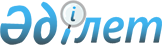 Катонқарағай ауданының аумағында стационарлық емес сауда объектілерін орналастыру орындарын айқындау және бекіту туралыШығыс Қазақстан облысы Катонқарағай ауданының әкімдігінің 2022 жылғы 3 мамырдағы № 141 қаулысы. Қазақстан Республикасының Әділет министрлігінде 2022 жылғы 12 мамырда № 27994 болып тіркелді
      "Қазақстан Республикасындағы жергілікті мемлекеттік басқару және өзін - өзі басқару туралы" Қазақстан Республикасының Заңының 31-бабы 1-тармағының 4-2) тармақшасына, Қазақстан Республикасы Ұлттық экономика министрінің міндетін атқарушының 2015 жылғы 27 наурыздағы № 264 бұйрығымен бекітілген Ішкі сауда қағидаларының 50-1-тармағына (Нормативтік құқықтық актілерді мемлекеттік тіркеу тізілімінде № 11148 болып тіркелген) сәйкес, Катонқарағай ауданының әкімдігі ҚАУЛЫ ЕТЕДІ:
      1. Катонқарағай ауданының аумағында стационарлық емес сауда объектілерін орналастыру орындары осы қаулының қосымшасына сәйкес айқындалсын және бекітілсін.
      2. "Катонқарағай ауданының кәсіпкерлік, өнеркәсіп және туризм бөлімі" мемлекеттік мекемесі Қазақстан Республикасының заңнамасында белгіленген тәртіпте:
      1) осы қаулының Қазақстан Республикасының Әділет министрлігінде мемлекеттік тіркелуін;
      2) осы қаулыны оның ресми жарияланғанынан кейін Катонқарағай ауданы әкімдігінің интернет - ресурсында орналастырылуын қамтамасыз етсін.
      3. Катонқарағай аудандық әкімдігінің 2016 жылғы 22 желтоқсандағы № 465 "Көшпелі сауданы жүзеге асыруға арналған орындарды анықтау туралы" қаулысының (Нормативтік құқықтық актілерді мемлекеттік тіркеу тізілімінде № 4849 болып тіркелген) күші жойылды деп танылсын.
      4. Осы қаулының орындалуын бақылау Катонқарағай ауданы әкімінің жетекшілік ететін орынбасарына жүктелсін.
      5. Осы қаулы оның алғашқы ресми жарияланған күннен кейін күнтізбелік он күн өткен соң қолданысқа енгізіледі. Катонқарағай ауданының аумағында стационарлық емес сауда объектілерін орналастыру орындары
					© 2012. Қазақстан Республикасы Әділет министрлігінің «Қазақстан Республикасының Заңнама және құқықтық ақпарат институты» ШЖҚ РМК
				
      Катонқарағай ауданының  әкімі 

Д. Қалиқан
Катонқарағай ауданының 
әкімдігінің 
2022 жылғы 3 мамырдағы 
№ 141 қаулысына қосымша
№
Орналасқан орны
Алып жатқан алаңы (шаршы метр)
Сауда қызметін жүзеге асыру кезеңі
Қызмет саласы
Жақын орналасқан инфрақұрылым
1
Катонқарағай ауданы, Үлкен Нарын ауылы,
Тумашинов көшесі, № 2 А ғимаратқа қарама-қарсы
40
5 жыл
азық-түлік тауарлары
ұқсас тауарлар ассортименті сатылатын сауда объектілері, сондай-ақ қоғамдық тамақтану объектілері жоқ
2
Катонқарағай ауданы, Жамбыл ауылы, Қайнар көшесі, № 34 үйге қарама-қарсы
10
5 жыл
азық-түлік / азық-түлік емес тауарлар
ұқсас тауарлар ассортименті сатылатын сауда объектілері, сондай-ақ қоғамдық тамақтану объектілері жоқ
3
Катонқарағай ауданы, Өрел ауылы, Бөгенбай батыр көшесі, № 28 үйдің сол жағында
10
5 жыл
азық-түлік / азық-түлік емес тауарлар
ұқсас тауарлар ассортименті сатылатын сауда объектілері, сондай-ақ қоғамдық тамақтану объектілері жоқ
4
Катонқарағай ауданы, Аршаты ауылы, Жазу Қонжықұлы көшесі, № 32 үйге қарама-қарсы
10
5 жыл
азық-түлік / азық-түлік емес тауарлар
ұқсас тауарлар ассортименті сатылатын сауда объектілері, 
сондай-ақ қоғамдық тамақтану объектілері жоқ
5
Катонқарағай ауданы, Еңбек ауылы, Таңба көшесі, № 1 үйге қарама-қарсы
10
5 жыл
азық-түлік / азық-түлік емес тауарлар
ұқсас тауарлар ассортименті сатылатын сауда объектілері, 
сондай-ақ қоғамдық тамақтану объектілері жоқ
6
Катонқарағай ауданы, Солоновка ауылы, Әл-Фараби көшесі, "Зайра" дүкенінің оң жағында
15
5 жыл
азық-түлік / азық-түлік емес тауарлар
ұқсас тауарлар ассортименті сатылатын сауда объектілері, 
сондай-ақ қоғамдық тамақтану объектілері жоқ
7
Катонқарағай ауданы, Малонарым ауылы, Дінмұхамед Қонаев көшесі, "Үміт" дүкенінің сол жағында
9
5 жыл
азық-түлік / азық-түлік емес тауарлар
ұқсас тауарлар ассортименті сатылатын сауда объектілері, 
сондай-ақ қоғамдық тамақтану объектілері жоқ
8
Катонқарағай ауданы, Катонқарағай ауылы, Жанпеисов көшесі, № 19 ғимаратқа қарама-қарсы
9
5 жыл
азық-түлік / азық-түлік емес тауарлар
ұқсас тауарлар ассортименті сатылатын сауда объектілері, 
сондай-ақ қоғамдық тамақтану объектілері жоқ
9
Катонқарағай ауданы, Қабырға ауылы, Бірлік көшесі, № 1 үйдің оң жағында
10
5 жыл
азық-түлік / азық-түлік емес тауарлар
ұқсас тауарлар ассортименті сатылатын сауда объектілері, 
сондай-ақ қоғамдық тамақтану объектілері жоқ
10
Катонқарағай ауданы, Жаңа Үлгі ауылы, Тайсаринов көшесі, № 96 үйге қарама-қарсы
6
5 жыл
азық-түлік / азық-түлік емес тауарлар
ұқсас тауарлар ассортименті сатылатын сауда объектілері, 
сондай-ақ қоғамдық тамақтану объектілері жоқ
11
Катонқарағай ауданы, Шыңғыстай ауылы, 
Құмарқан Баекин атындағы көше, № 26 үйге қарама-қарсы
6
5 жыл
азық-түлік / азық-түлік емес тауарлар
ұқсас тауарлар ассортименті сатылатын сауда объектілері, 
сондай-ақ қоғамдық тамақтану объектілері жоқ
12
Катонқарағай ауданы, Мойылды ауылы, Отан көшесі, № 2 үйге қарама-қарсы
6
5 жыл
азық-түлік / азық-түлік емес тауарлар
ұқсас тауарлар ассортименті сатылатын сауда объектілері, 
сондай-ақ қоғамдық тамақтану объектілері жоқ
13
Катонқарағай ауданы, Солдатово ауылы, Астана көшесі, № 14 ғимараттың оң жағында
6
5 жыл
азық-түлік / азық-түлік емес тауарлар
ұқсас тауарлар ассортименті сатылатын сауда объектілері, 
сондай-ақ қоғамдық тамақтану объектілері жоқ
14
Катонқарағай ауданы, Алтынбел ауылы,
Тәуелсіздік көшесі, "Дина" дүкенінің сол жағында
6
5 жыл
азық-түлік / азық-түлік емес тауарлар
ұқсас тауарлар ассортименті сатылатын сауда объектілері, 
сондай-ақ қоғамдық тамақтану объектілері жоқ
15
Катонқарағай ауданы, Майемер ауылы, Тайбұға көшесі, № 28 үйдің оң жағында
9
5 жыл
азық-түлік / азық-түлік емес тауарлар
ұқсас тауарлар ассортименті сатылатын сауда объектілері, 
сондай-ақ қоғамдық тамақтану объектілері жоқ
16
Катонқарағай ауданы, Үштөбе ауылы, Тоқтаров көшесі, № 2/1 үйдің сол жағында
6
5 жыл
азық-түлік / азық-түлік емес тауарлар
ұқсас тауарлар ассортименті сатылатын сауда объектілері, 
сондай-ақ қоғамдық тамақтану объектілері жоқ
17
Катонқарағай ауданы, Егінді ауылы, Мектеп көшесі, "Самира" дүкенінің оң жағында
6
5 жыл
азық-түлік / азық-түлік емес тауарлар
ұқсас тауарлар ассортименті сатылатын сауда объектілері, 
сондай-ақ қоғамдық тамақтану объектілері жоқ
18
Коробиха ауылы, 
Заречная көшесі, "Вероника" дүкенінің оң жағында
9
5 жыл
азық-түлік / азық-түлік емес тауарлар
ұқсас тауарлар ассортименті сатылатын сауда объектілері, 
сондай-ақ қоғамдық тамақтану объектілері жоқ
19
Катонқарағай ауданы, Барлық ауылы, Абай көшесі, № 27 ғимараттың оң жағында
6
5 жыл
азық-түлік / азық-түлік емес тауарлар
ұқсас тауарлар ассортименті сатылатын сауда объектілері, 
сондай-ақ қоғамдық тамақтану объектілері жоқ
20
Катонқарағай ауданы, Үшбұлақ ауылы, Үш-Бұлақ көшесі, № 12 ғимараттың оң жағында
6
5 жыл
азық-түлік / азық-түлік емес тауарлар
ұқсас тауарлар ассортименті сатылатын сауда объектілері, 
сондай-ақ қоғамдық тамақтану объектілері жоқ
21
Катонқарағай ауданы, Белқарағай ауылы, Саниязбек Жүнісов атындағы көшесі, "Алмагуль" дүкенінің оң жағында
9
5 жыл
азық-түлік / азық-түлік емес тауарлар
ұқсас тауарлар ассортименті сатылатын сауда объектілері, 
сондай-ақ қоғамдық тамақтану объектілері жоқ
22
Катонқарағай ауданы, Сөгір ауылы, Достық көшесі, "Жадыра" дүкеніне қарама-қарсы
15
5 жыл
азық-түлік / азық-түлік емес тауарлар
ұқсас тауарлар ассортименті сатылатын сауда объектілері, 
сондай-ақ қоғамдық тамақтану объектілері жоқ
23
Катонқарағай ауданы, Топқайың ауылы, Қазақстан көшесі, "Алтынай" дүкеніне қарама-қарсы
10
5 жыл
азық-түлік / азық-түлік емес тауарлар
ұқсас тауарлар ассортименті сатылатын сауда объектілері, 
сондай-ақ қоғамдық тамақтану объектілері жоқ
24
Катонқарағай ауданы, Өрнек ауылы, Өскемен-Рахман қайнары республикалық тас жолының 320 километрінде
10
5 жыл
азық-түлік / азық-түлік емес тауарлар
ұқсас тауарлар ассортименті сатылатын сауда объектілері, 
сондай-ақ қоғамдық тамақтану объектілері жоқ
25
Катонқарағай ауданы, Аққайнар ауылы, Абай көшесі, № 31 ғимараттың оң жағында
10
5 жыл
азық-түлік / азық-түлік емес тауарлар
ұқсас тауарлар ассортименті сатылатын сауда объектілері, 
сондай-ақ қоғамдық тамақтану объектілері жоқ
26
Катонқарағай ауданы, Қызыл Жұлдыз ауылы, 
Абай көшесі, № 8/2 ғимаратының сол жағында
10
5 жыл
азық-түлік / азық-түлік емес тауарлар
ұқсас тауарлар ассортименті сатылатын сауда объектілері, 
сондай-ақ қоғамдық тамақтану объектілері жоқ
27
Катонқарағай ауданы, Қайыңды ауылы, 
А. Молдағұлова көшесі, № 17 үйге қарама-қарсы
6
5 жыл
азық-түлік / азық-түлік емес тауарлар
ұқсас тауарлар ассортименті сатылатын сауда объектілері, 
сондай-ақ қоғамдық тамақтану объектілері жоқ
28
Катонқарағай ауданы, Ақмарал ауылы, Маралды көшесі, № 14 ғимараттың сол жағында
10
5 жыл
азық-түлік / азық-түлік емес тауарлар
ұқсас тауарлар ассортименті сатылатын сауда объектілері, 
сондай-ақ қоғамдық тамақтану объектілері жоқ
29
Катонқарағай ауданы, Новополяковка ауылы, 
Абай атындағы көше, № 44 ғимаратқа қарама-қарсы
10
5 жыл
азық-түлік / азық-түлік емес тауарлар
ұқсас тауарлар ассортименті сатылатын сауда объектілері, 
сондай-ақ қоғамдық тамақтану объектілері жоқ
30
Катонқарағай ауданы, Сенное ауылы,
Тәуілсіздік көшесі, № 1 үйдің сол жағында
10
5 жыл
азық-түлік / азық-түлік емес тауарлар
ұқсас тауарлар ассортименті сатылатын сауда объектілері, 
сондай-ақ қоғамдық тамақтану объектілері жоқ
31
Катонқарағай ауданы, Ново-Хайрузовка ауылы, Павел Полькин көшесі, "Сұлтан" дүкеніне қарама-қарсы
10
5 жыл
азық-түлік / азық-түлік емес тауарлар
ұқсас тауарлар ассортименті сатылатын сауда объектілері, 
сондай-ақ қоғамдық тамақтану объектілері жоқ
32
Катонқарағай ауданы, Ақсу ауылы, Абай көшесі, № 25 үйдің оң жағында
10
5 жыл
азық-түлік / азық-түлік емес тауарлар
ұқсас тауарлар ассортименті сатылатын сауда объектілері, 
сондай-ақ қоғамдық тамақтану объектілері жоқ